GRUPA MOTYLKI 18.05.2020- 22.05.2020-Hello boys and girls!!! [heloł bojs ent gerls] - witajcie chłopcy  i dziewczynki How are you today? [hał ar ju tudej?] - jak się dzisiaj masz / macie?-I’m fine, thank you. [ajm fajn fenk ju] – czuję dobrze, dziękuję-Listen to few songs. [lysyn tu fju songs] – posłuchaj kilku piosenekPamiętasz te wyrazy?Remember [rimember] - Zapamiętaj!Bin [by/in] – koszGlass [glas] – szkłoPaper [pejper] – papierPlastic [plasti/yk] – plastikTin [ti/yn] – puszkaClean [klin] – czysty / czysta Dirty [derki] – brudny / brudnaRubbish [rabisz] – śmieciYellow bin [jeloł bin] – żółty kosz Blue bin [blu bin] – niebieski koszGreen bin [grin bin] – zielony kosz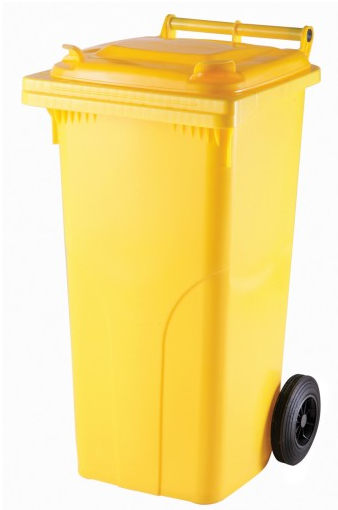 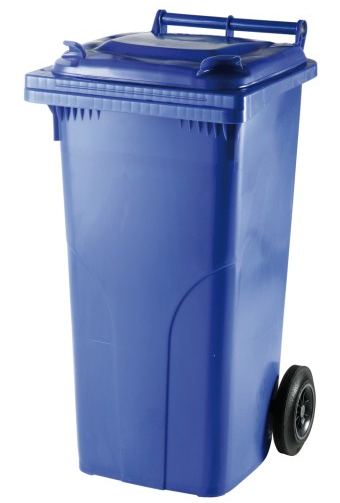 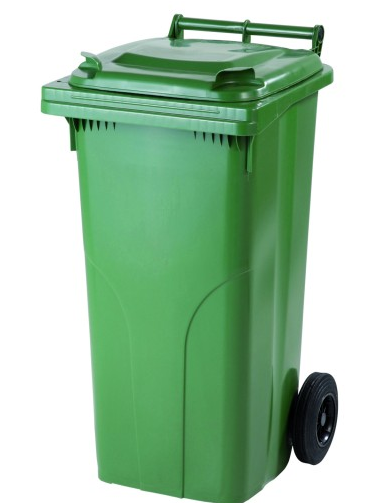 Here Comes The Fire Truck | Kids Songs | Super Simple Songs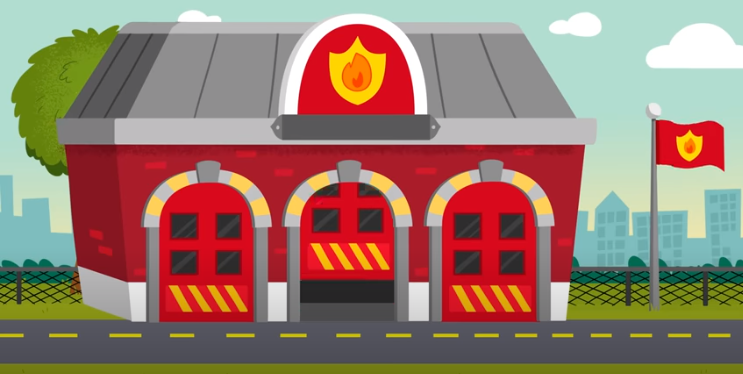 LYRICS: Here comes the fire truck, [hir kams de fajer czrak] – nadchodzi wóz strażacki
driving down the street. [dżrajwing dałn de strit] – jedzie wzdłuż ulicy
Here comes the fire truck. [hir kams de fajer czrak] – nadchodzi wóz strażacki
“Beep beep beep.” [bip, bip, bip] – dźwięk klaksonu
Here comes the fire truck. [hir kams de fajer czrak] – nadchodzi wóz strażacki
Look at it go. [luk at yt goł] – zobacz jak jedzie
Here comes the fire truck. [hir kams de fajer czrak] – nadchodzi wóz strażacki
Wave hello. [łejw heloł] – pomachaj na przywitanieOoh-wee-ooh. Ooh-wee-ooh. Ooh-wee-ooh-wee-ooh-wee-ooh. – dźwięk wozu strażackiego
Ooh-wee-ooh. Ooh-wee-ooh. Ooh-wee-ooh-wee-ooh-wee-ooh. – dźwięk wozu strażackiegoConnect the hose. [konekt de hołs] – wąż do podlewania
Connect the hose. [konekt de hołs] – wąż do podlewania
Connect the hose. [konekt de hołs] – wąż do podlewania
Connect the hose. [konekt de hołs] – wąż do podlewaniaHere comes the fire truck, [hir kams de fajer czrak] – nadchodzi wóz strażacki
driving down the street. [dżrajwing dałn de strit] – jedzie wzdłuż ulicy
Here comes the fire truck. [hir kams de fajer czrak] – nadchodzi wóz strażacki
“Beep beep beep.” [bip, bip, bip] – dźwięk klaksonu
Here comes the fire truck. [hir kams de fajer czrak] – nadchodzi wóz strażacki
Look at it go. [luk at yt goł] – zobacz jak jedzie
Here comes the fire truck. [hir kams de fajer czrak] – nadchodzi wóz strażacki
Wave hello. [łejw heloł] – pomachaj na przywitanieOoh-wee-ooh. Ooh-wee-ooh. Ooh-wee-ooh-wee-ooh-wee-ooh. – dźwięk wozu strażackiego
Ooh-wee-ooh. Ooh-wee-ooh. Ooh-wee-ooh-wee-ooh-wee-ooh. – dźwięk wozu strażackiegoRaise the ladder. [rejs de lader] – podnieść drabinę
Raise the ladder. [rejs de lader] – podnieść drabinę
Raise the ladder. [rejs de lader] – podnieść drabinę
Raise the ladder. [rejs de lader] – podnieść drabinęHere comes the fire truck, [hir kams de fajer czrak] – nadchodzi wóz strażacki
driving down the street. [dżrajwing dałn de strit] – jedzie wzdłuż ulicy
Here comes the fire truck. [hir kams de fajer czrak] – nadchodzi wóz strażacki
“Beep beep beep.” [bip, bip, bip] – dźwięk klaksonu
Here comes the fire truck. [hir kams de fajer czrak] – nadchodzi wóz strażacki
Look at it go. [luk at yt goł] – zobacz jak jedzie
Here comes the fire truck. [hir kams de fajer czrak] – nadchodzi wóz strażacki
Wave hello. [łejw heloł] – pomachaj na przywitanieOoh-wee-ooh. Ooh-wee-ooh. Ooh-wee-ooh-wee-ooh-wee-ooh. – dźwięk wozu strażackiego
Ooh-wee-ooh. Ooh-wee-ooh. Ooh-wee-ooh-wee-ooh-wee-ooh. – dźwięk wozu strażackiegoSpray the water. [sprej de łoter] – polej wodę
Spray the water. [sprej de łoter] – polej wodę
Spray the water. [sprej de łoter] – polej wodę
Spray the water. [sprej de łoter] – polej wodęHere comes the fire truck, [hir kams de fajer czrak] – nadchodzi wóz strażacki
driving down the street. [dżrajwing dałn de strit] – jedzie wzdłuż ulicy
Here comes the fire truck. [hir kams de fajer czrak] – nadchodzi wóz strażacki
“Beep beep beep.” [bip, bip, bip] – dźwięk klaksonu
Here comes the fire truck. [hir kams de fajer czrak] – nadchodzi wóz strażacki
Look at it go. [luk at yt goł] – zobacz jak jedzie
Here comes the fire truck. [hir kams de fajer czrak] – nadchodzi wóz strażacki
Wave hello. [łejw heloł] – pomachaj na przywitanieOoh-wee-ooh. Ooh-wee-ooh. Ooh-wee-ooh-wee-ooh-wee-ooh. – dźwięk wozu strażackiego
Ooh-wee-ooh. Ooh-wee-ooh. Ooh-wee-ooh-wee-ooh-wee-ooh. – dźwięk wozu strażackiegoRemember [rimember] - Zapamiętaj!Fire truck [fajer czrak] – wóz strażackiLet’s play [lets plej] – zabawmy sięFire truck: go [fajer czrak goł] – wóz strażacki rusza!Fire truck: stop [fajer czrak stop] – wóz strażacki zatrzymuje się!Bye Bye Goodbye | Goodbye Song for Kids | Super Simple Songs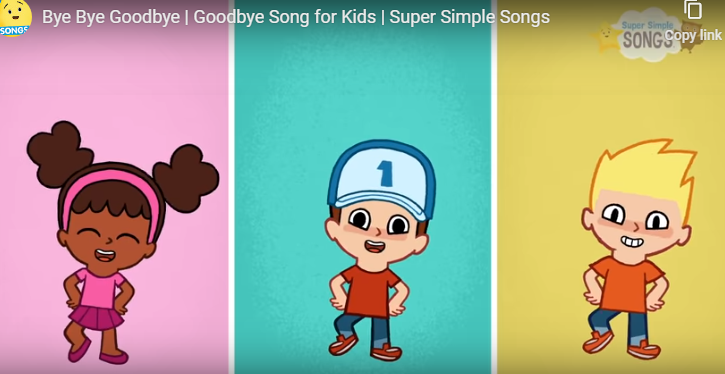 https://www.youtube.com/watch?v=PraN5ZoSjiYBye bye. Goodbye.[baj baj, gudbaj] – pa pa, do widzenia
Bye, bye, bye, bye. Goodbye. [baj baj baj baj gudbaj] – pa pa pa pa do widzeniaI can clap my hands. [aj ken klap maj hends] – potrafię zaklaskać moimi rękami
I can stamp my feet. [aj ken stomp maj fit] – potrafię zatupać moimi nogami
I can clap my hands. [aj ken klap maj hends] – potrafię zaklaskać moimi rękami
I can stamp my feet. [aj ken stomp maj fit] – potrafię zatupać moimi nogamiBye bye. Goodbye. [baj baj, gudbaj] – pa pa, do widzenia
Bye, bye, bye, bye. Goodbye. [baj baj baj baj gudbaj] – pa pa pa pa do widzenia
Bye bye. Goodbye. [baj baj, gudbaj] – pa pa, do widzenia
Bye, bye, bye, bye. Goodbye. [baj baj baj baj gudbaj] – pa pa pa pa do widzeniaHave fun! [hew fan] – baw się dobrze!Goodbye [gudbaj] –do widzenia 